Berliner Programm zur Förderung der Chancengleichheit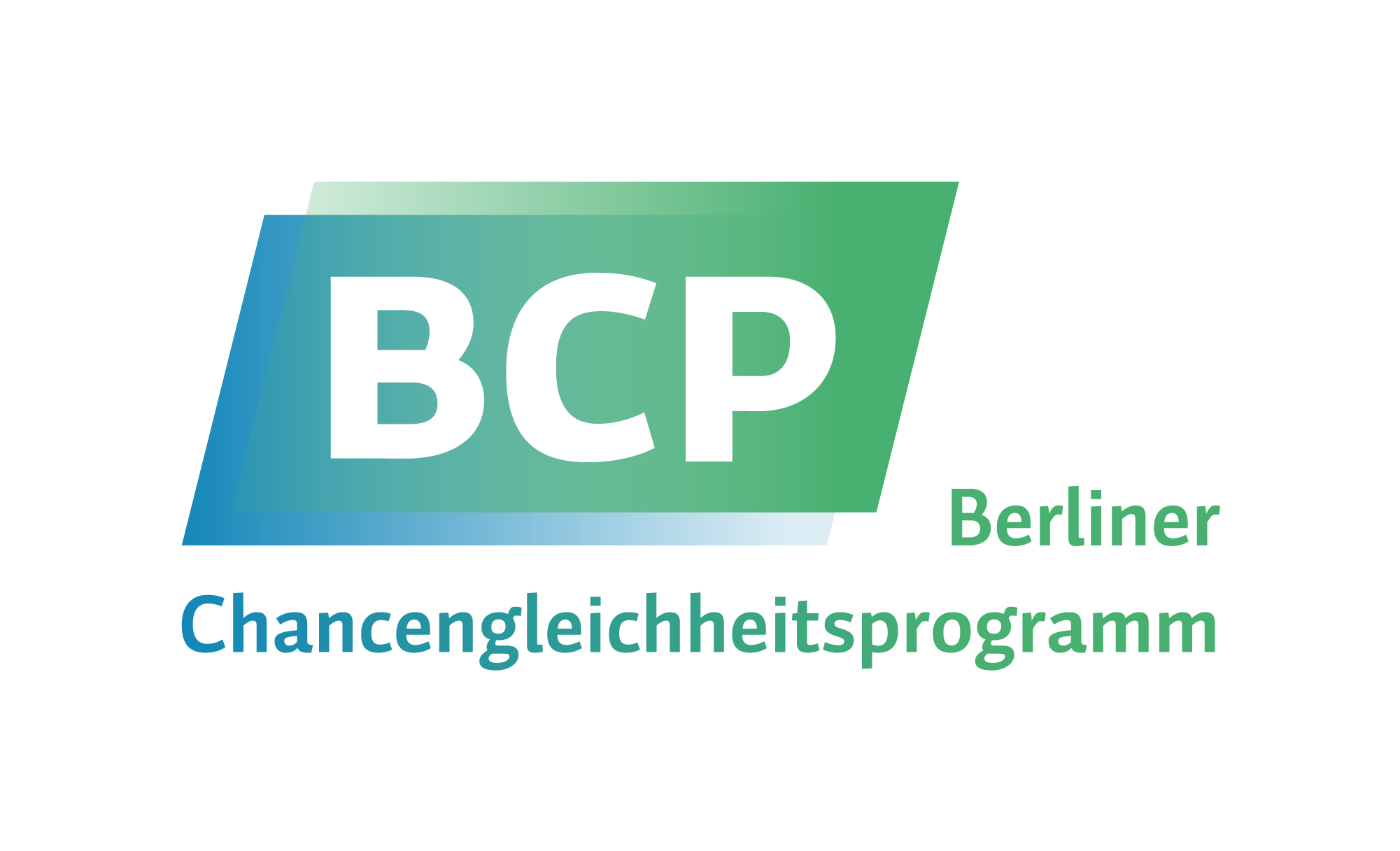 für Frauen in Forschung und Lehre (BCP)Programmlaufzeit 2021-2026Antrag für Maßnahmen in der Förderlinie 1.3:Befristete W2-ProfessurenGrundlage sind die gemeinsamen Richtlinien zur Vergabe von Mitteln aus dem Berliner Programm zur Förderung der Chancengleichheit für Frauen in Forschung und Lehre für den Zeitraum 2021 bis 2026 in der jeweils geltenden Fassung. In dieser Förderlinie können befristete W2-Professuren in folgenden Förderbereichen beantragt werden:Geschlechterforschung, insbesondere mit intersektionaler Perspektive,Fächer mit einer deutlichen Unterrepräsentanz von Professorinnen (bis max. 25%).Jeder Antrag ist einzeln zu begründen und sollte in der Regel 1 Seite nicht überschreiten. Bitte benutzen Sie zur Begründung der Anträge die folgende Vorlage.Die Anträge sind von der hauptberuflichen Frauenbeauftragten der jeweiligen Hochschule mitzuzeichnen.Das BCP stellt keine personenbezogenen Bewilligungen aus. Daher ist auf die Nennung von Namen im Antrag zu verzichten. Ein allgemeiner Kommentar zum Bewerberinnenfeld ist möglich. Die Durchführung ordnungsgemäßer, an der Bestenauslese orientierter Stellenbesetzungsverfahren obliegt der beantragenden Hochschule.Für Rückfragen steht Ihnen die Geschäftsstelle des BCP per Email bcprogramm@hu-berlin.de und telefonisch unter 030-2093-12840 zur Verfügung.Die Richtlinien können eingesehen werden unter https://www.hu-berlin.de/de/einrichtungen-organisation/leitung/praesidialbereich/pb3/chancen/foerderung/richtlinien/BCP-Richtlinien_2021-2026.pdf.Der Antrag ist per Mail zu senden an: 	bcprogramm@hu-berlin.de sowie postalisch an:			Humboldt-Universität zu Berlin					BCP-Geschäftsstelle					Unter den Linden 6					10099 BerlinAntrag zu 1.3 Befristete W2-ProfessurenHochschule:	Maßnahme:	W2/HS/XKurzbezeichnung:	Laufzeit:	[Bitte im Datumsformat TT.MM.JJJJ-TT.MM.JJJJ eintragen.]Ausschreibung veröffentlicht am:	[Bitte im Datumsformat TT.MM.JJJJ eintragen.]Tenure Track / Verstetigung:	Denomination, Beschreibung und Zielsetzung der Professur Konzeption der beantragten MaßnahmeNachweis der Professorinnenquote im Fach an der eigenen Hochschule und an den antragsberechtigten Berliner Hochschulen insgesamt (gilt für Förderschwerpunkt 1.3, Buchst. b)Einordnung der Maßnahme in das Gleichstellungskonzept der Hochschule sowie Nennung von Zielzahlen, soweit vorhanden FinanzplanVerpflichtungserklärung der Hochschule zur Weiterfinanzierung der Professur nach Ablauf der Förderung, soweit die Vertragslaufzeit darüber hinausreicht Zusicherung der Hochschule zur Verstetigung der Professur aus eigenen Mitteln oder Nachweis der Absicherung eines Tenure Track (bei Beantragung einer Förderdauer von sechs Jahren) 